Pietro Cavallini
(1250 - 1344)
(mosaïque)
Santa Maria, Trastevere
Rome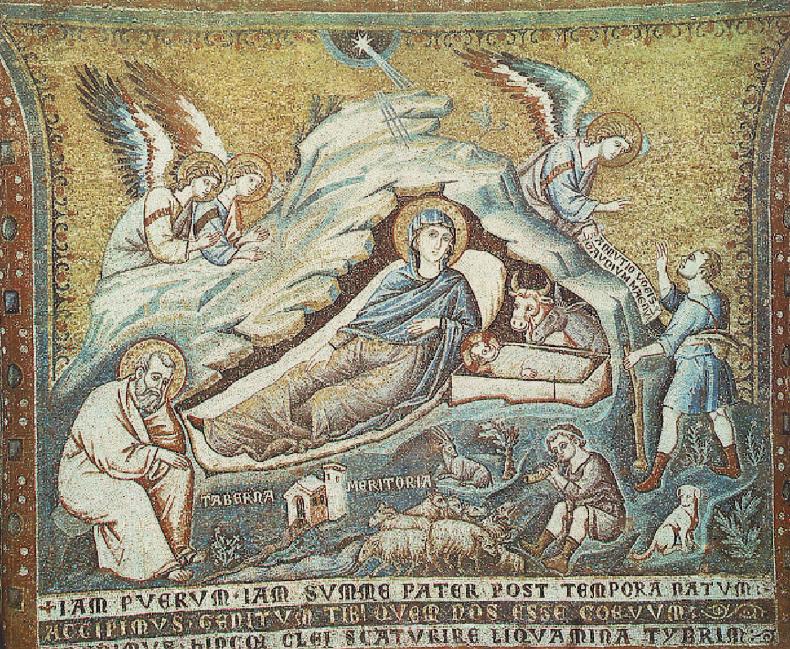 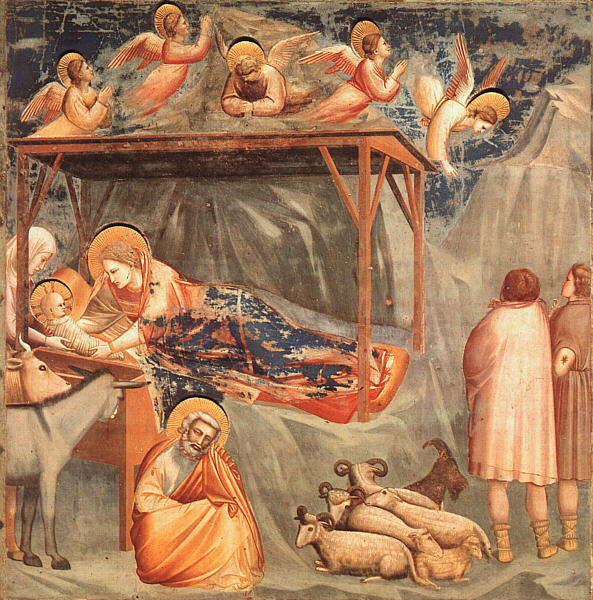 Giotto di Bondone
(1266 - 1337)
(fresque)
Chapelle d'Arena
Padoue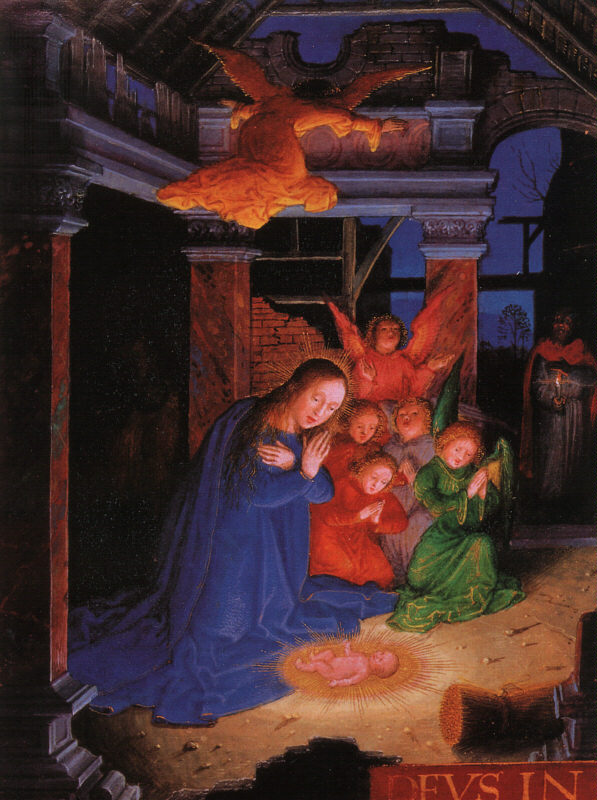 Gérard Hornebout
(XV° siècle)
British Library
LondresStephan Lochner(1405 - 1451)                   Pinakothek Munich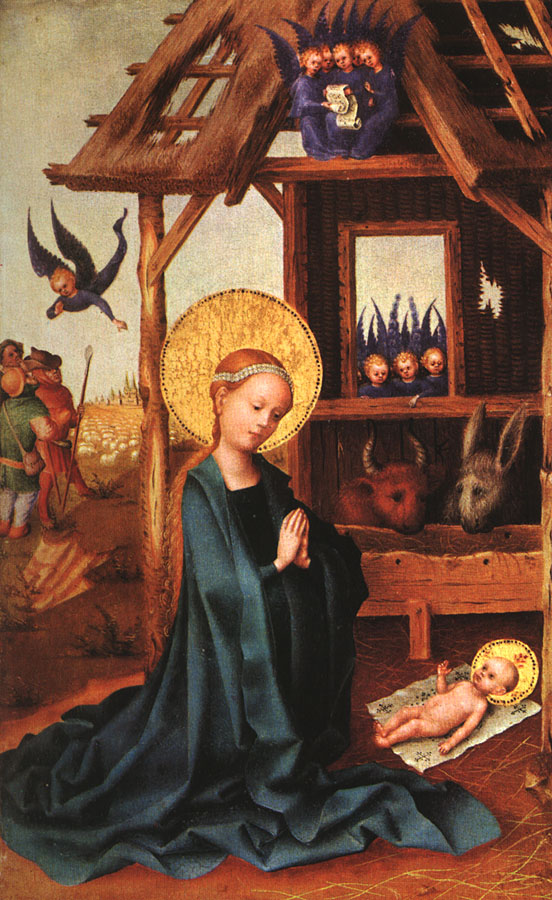 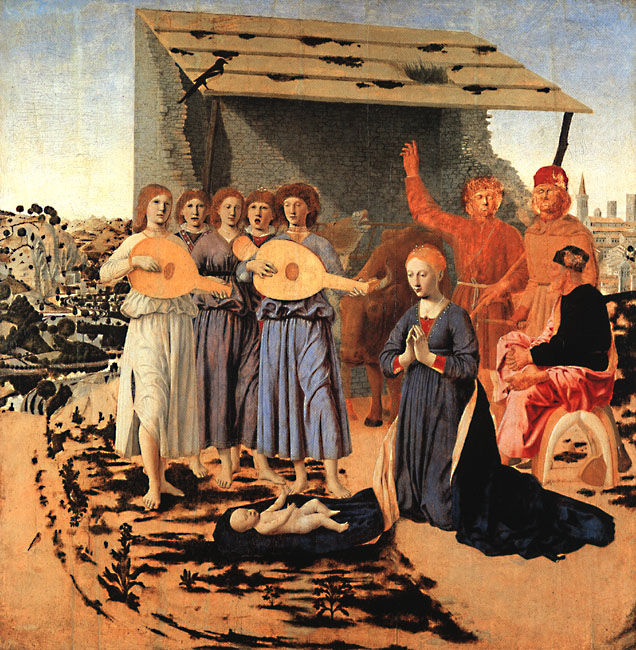 Piero della Francesca
(1416 - 1492)
National Gallery
Londres